				      		          AGENDA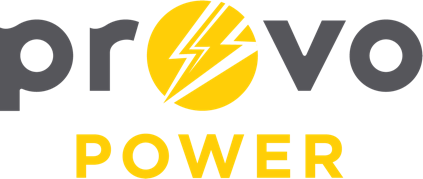 		ENERGY BOARD MEETINGPROVO POWER251 W 800 NMonday, November 6, 20234:00 P.M.Welcome & Introductions - Chairman Gary WintertonReview & Approval of Minutes – October 2, 2023Financial Report – Charlie LittleKPI Report – Charlie LittleForestry Report – Chaz AddisManager Report – Travis BallCalendar & SchedulingApprove New CalendarA copy of the agenda was posted in the Civic Center, and the Provo City Library, on November 1, 2023, and also delivered to the Mayor,City Council Members, required news media, and adjacent cities incompliance with the Utah Code 52-4-202